SECRETARIA DE CULTURA E ARTE sHYPERLINK "mailto:secult@contato.ufsc.br"eHYPERLINK "mailto:secult@contato.ufsc.br"carte@HYPERLINK "mailto:secult@contato.ufsc.br"cHYPERLINK "mailto:secult@contato.ufsc.br"oHYPERLINK "mailto:secult@contato.ufsc.br"ntHYPERLINK "mailto:secult@contato.ufsc.br"aHYPERLINK "mailto:secult@contato.ufsc.br"tHYPERLINK "mailto:secult@contato.ufsc.br"oHYPERLINK "mailto:secult@contato.ufsc.br".uHYPERLINK "mailto:secult@contato.ufsc.br"fHYPERLINK "mailto:secult@contato.ufsc.br"scHYPERLINK "mailto:secult@contato.ufsc.br".HYPERLINK "mailto:secult@contato.ufsc.br"brHYPERLINK "mailto:secult@contato.ufsc.br" (48) 3721-2376FICHA DE INSCRIÇÃO – ESPAÇO ARTE 2019EDITAL PERMANENTE Nº 003/SECARTE/2019DADOS DO PROPONENTEDADOS DO PROJETO:Florianópolis, ______ de ____________________ de _______________________________________________ Assinatura do(a) ProponenteNome completo:Nome completo:Nome artístico (se for o caso):Nome artístico (se for o caso):Data de nascimento:Data de nascimento:RG:CPF:E-mail:E-mail:Endereço (com CEP):Endereço (com CEP):Site:Site:Telefone:Celular:Título do projeto:Tipo de projeto: (     ) individual   (     ) coletivoSugestão de mês para exposição: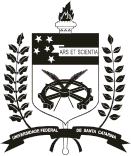 